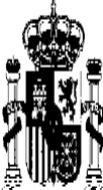 A.   IDENTIFICACIÓNINSTANCIA PARA EJERCER EL DERECHO A PRESTAREL JURAMENTO O PROMESA ANTE LA BANDERA DE ESPAÑAB.   EJÉRCITO EN EL QUE DESEA JURARC.   RENOVACIÓN:En caso de renovación del juramento o promesa especificar donde lo realizó:D.   OTROS DATOSDeclaro que los datos consignados en esta instancia son ciertos y que reúno las condiciones generales exigidas en la Orden DEF/1445/2004, de 16 de mayo:Tener la nacionalidad española.Tener cumplidos los dieciocho años de edad en el momento de la jura o promesa ante la Bandera de España.No haber sido declarado incapaz por sentencia judicial firme.……………….. a, ……… de ………………. de 20…..(firma)EXCMO. SR. MINISTRO DE DEFENSAEn cumplimiento de lo establecido en la Ley Orgánica 15/1999 de 13 de diciembre, de Protección de Datos de Carácter Personal, le informamos que sus datos personales serán tratados con confidencialidad y seguridad y quedarán incorporados a ficheros responsabilidad del CEFOT 2. Usted consiente expresamente la incorporación y el tratamiento de sus datos para la citada finalidad. De no facilitarlos no será posible la prestación del servicio requerido.D.N.I.D.N.I.D.N.I.D.N.I.D.N.I.D.N.I.D.N.I.D.N.I.D.N.I.PRIMER APELLIDOSEGUNDO APELLIDONOMBRENOMBRESEXOSEXOFECHA NACIMIENTOFECHA NACIMIENTOFECHA NACIMIENTOFECHA NACIMIENTOFECHA NACIMIENTOFECHA NACIMIENTOFECHA NACIMIENTOFECHA NACIMIENTOFECHA NACIMIENTOAYUNTAMIENTO DE NACIMIENTOAYUNTAMIENTO DE NACIMIENTOPROVINCIAPROVINCIAPROVINCIAPROVINCIADOMICILIODOMICILIODOMICILIODOMICILIODOMICILIODOMICILIODOMICILIODOMICILIODOMICILIODOMICILIODOMICILIOTELÉFONO/CORREO ELECTRÓNICOTELÉFONO/CORREO ELECTRÓNICOTELÉFONO/CORREO ELECTRÓNICOTELÉFONO/CORREO ELECTRÓNICOTfno.CorreoMUNICIPIOMUNICIPIOMUNICIPIOMUNICIPIOMUNICIPIOMUNICIPIOMUNICIPIOMUNICIPIOMUNICIPIOMUNICIPIOCODIGO POSTALPROVINCIAPROVINCIAPROVINCIAPROVINCIAORDEN DE PREFERENCIAEJÉRCITO DE TIERRA  X	ARMADA  X	EJÉRCITO DEL AIRE  X  UNIDADCENTRO DE FORMACIÓN DE TROPA Nº 2 (SAN FERNANDO-CÁDIZ), EL 20 DE FEBRERO DE 2016EJÉRCITOLOCALIDAD Y UNIDAD MILITARFECHAAdjunto fotocopia del DNI………………………………………………………………...Dispongo de un tipo de discapacidad que puede limitar mi participación en el acto